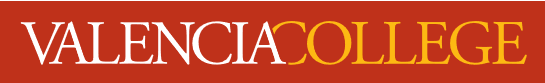 PHI2010 - Introduction to PhilosophyOsceola CampusCourse Syllabus and Classroom PoliciesSpring 2023: January 9 – April 30COURSE OVERVIEWRequired Materials/TextbooksNoneCanvasThis course is being conducted completely online using Canvas. It is recommended that you review Canvas tutorials before beginning this material, and set up your phone or e-mail to give alerts for Canvas. To access Canvas, go to online.valenciacollege.edu. Enter your Atlas login and password. For details, contact Canvas support: 407-582-5600.Course DescriptionThis course is designed to introduce you to a number of themes from the history of philosophy and explore some of the ways in which those themes reverberate throughout contemporary society. While there are many ways to approach philosophical thinking, our approach will emphasize the ways in which the history of philosophy can inform and guide us to a better understanding of the world in which we live. Some of the themes we will examine will be: Metaphysics (essences, first principles), Epistemology (knowledge), Aesthetics (beauty, preferences), Social and Political Theory (justice, liberty, law), and Ethics (right, wrong, morality).Course Catalog Description/Learning Objectives: Students are introduced to metaphysics, epistemology, ethics, political philosophy, and philosophy of religion. Students explore the writings of notable philosophers, past and present, and examine how their ideas are relevant to modern life.Major Learning OutcomesBy the end of the semester, the student will have met the following learning objectives:Students will identify assumptions and implications of philosophical arguments and perspectives.Students will define philosophical concepts.Students will evaluate philosophical arguments and perspectives for coherence and plausibility.Students will construct philosophical arguments.Core Competencies of a Valencia GraduateValencia’s Student Core Competencies are complex abilities that are considered the essential elements of a successful student.  This course will help you develop and demonstrate the abilities to: (1) think clearly, critically, reflectively, and creatively; (2) communicate with others verbally and in written form; (3) make reasoned value judgments and responsible commitments; and (4) act purposefully, reflectively, and responsibly.  Our goal is to provide these global competencies in the context of application; this means that students will be required to understand problems and effectively communicate an appropriate solution.  EVALUATION AND GRADINGEvaluation and Course GradingCourse evaluation is divided into four categories; together these categories will comprise the final grade.Discussion Posts/Class Participation: 30%Reading Quizzes: 30%Reflection Essays: 25%Lecture Quizzes: 15%Rubrics for assignments and evaluations are available on Canvas under class content.Grading Scale and Evaluation The sum of points earned throughout the course will determine a letter grade as follows:   COURSE ASSIGNMENTSCourse Assignments and Point Values A detailed description of each assignment type is explained in the Welcome Module in Canvas. Further information regarding points and expectations (such as length of writing assignments and grading criteria) are also located in rubrics attached to each assignment.VALENCIA COLLEGE & INSTRUCTOR’S CLASSROOM POLICIESFor an extensive list of policies related to our course, please see the “Policies” section in your Canvas course. Student and Faculty ExpectationsYou can expect that I will be available to discuss any and all matters (through Canvas messages, Zoom sessions, emails, ect) related to our course throughout the semester. I will do my best to respond to messages within 24 hours and to have all submitted work graded within one week of its due date. You can also expect that I will grade all submissions without bias or consideration for any factors other than the quality of the work submitted. I expect that you will be proactive in contacting me regarding any problems you think I can help with. I also expect that before sending questions about assignments or policies, you will review this syllabus and course policies described in Canvas to avoid asking for information which has already been provided. I further expect you to take personal responsibility for meeting deadlines and submitting your own original work for all assignments.Additional course and institution policies are listed in Canvas.  DisclaimerThe syllabus, assignments, and due dates are subject to change at the discretion of the professor.Course SchedulePROFESSOR:  CJ ElandCRN:24643OFFICE LOCATION:noneCREDIT HOURS:3OFFICE PHONE:noneCLASS MEETINGS:noneOFFICE HOURS: By appointmentEMAIL:  celand@valenciacollege.eduPREREQUISITES:noneA: 90% - 100%B: 80% - 89%C: 70% - 79%D: 60% - 69%F: below 60%Due DateMajor Topic/OutcomeAssignmentPointsEarnedFri Jan 13Welcome ModuleWelcome Module Scavenger Hunt10Fri Jan 13Welcome ModuleWelcome Module Discussion Post-Fri Jan 13Plato's ApologyReading Quiz10Fri Jan 13Plato's ApologyLecture Quiz10Fri Jan 13Plato's ApologyDiscussion Post10Fri Jan 20Plato's MetaphysicsReading Quiz10Fri Jan 20Plato's MetaphysicsLecture Quiz10Fri Jan 20Plato's MetaphysicsDiscussion Post10Fri Jan 20Aristotle’s MetaphysicsReading Quiz10Fri Jan 27Aristotle’s MetaphysicsLecture Quiz10Fri Jan 27Aristotle’s MetaphysicsDiscussion Post10Fri Jan 27Aristotle’s MetaphysicsReflection Essay #110Fri Feb 3Augustine and AquinasReading Quiz (Augustine)10Fri Feb 3Augustine and AquinasLecture Quiz (Augustine)10Fri Feb 3Augustine and AquinasReading Quiz (Aquinas)10Fri Feb 3Augustine and AquinasLecture Quiz (Aquinas)10Fri Feb 10Descartes' MeditationsReading Quiz10Fri Feb 10Descartes' MeditationsLecture Quiz10Fri Feb 10Descartes' MeditationsDiscussion Post10Fri Feb 17Locke and HumeReading Quiz (Locke)10Fri Feb 17Locke and HumeLecture Quiz (Locke)10Fri Feb 17Locke and HumeReading Quiz (Hume)10Fri Feb 17Locke and HumeLecture Quiz (Hume)10Fri Feb 17Locke and HumeReflection Essay #210Fri Feb 24Kant Reading Quiz10Fri Feb 24KantLecture Quiz10Fri Feb 24Kant Discussion Post10Fri Mar 3NietzscheReading Quiz10Fri Mar 3NietzscheLecture Quiz10Fri Mar 3NietzscheDiscussion Post10Fri Mar 3NietzscheReflection Essay #310Fri Mar 10HobbesReading Quiz10Fri Mar 10HobbesLecture Quiz10Fri Mar 10HobbesDiscussion Post10Fri Mar 24LockeReading Quiz10Fri Mar 24LockeLecture Quiz10Fri Mar 24LockeDiscussion Post10Fri Mar 31Marx and EngelsReading Quiz10Fri Mar 31Marx and EngelsLecture Quiz10Fri Mar 31Marx and EngelsDiscussion Post10Fri Apr 7DuBoisReading Quiz10Fri Apr 7DuBoisLecture Quiz10Fri Apr 7DuBoisDiscussion Post10Fri Apr 7DuBoisReflection Essay #410Fri Apr 14DeBeauvoirReading Quiz10Fri Apr 14DeBeauvoirLecture Quiz10Fri Apr 14DeBeauvoirDiscussion Post10Fri Apr 21hooksReading Quiz10Fri Apr 21hooksLecture Quiz10Fri Apr 21hooksDiscussion Post10Wed Apr 26Finals WeekReflection Essay #510WeekDatesHolidaysReadings1Jan 9 - 13Plato – Apology (Originals, 3-17, OER)2Jan 17 - 20 Jan 16Plato – Allegory of the Cave (Originals 111-115, OER)
3Jan 23 - 27Aristotle – On Categories (Originals 125 – 128, OER)
4Jan 30 – Feb 3Augustine - ConfessionsAquinas – Five Ways (Originals 152-153, OER)5Feb 6 – 9Feb 10Descartes – On Doubt and Certainty (Originals 25-33, OER)6Feb 13 - 17Locke – On the Foundation of Knowledge (Originals 34-43, OER)
Hume – On Empiricism (Originals 78-84, OER)7Feb 20 - 24Kant – On The Sources of Knowledge (Originals 85-95, OER)
8Feb 27 – Mar 3Nietzsche – Twilight of the Idols (PDF)9Mar 6 – 10Hobbes – On the Social Contract (Originals 299-313, OER)
10Mar 13 – 17Mar 13 – 17Spring Break11Mar 20 - 24Locke – On Property and the Formation of Societies (Originals 314-329, OER)12Mar 27 - 31Marx and Engels – On Communism (Originals 362-379, OER)13Apr 3 - 7Du Bois –The Souls of Black Folk (PDF)
14Apr 10 - 14DeBeauvoir – The Second Sex, Introduction (PDF)15Apr 17 - 21Nbell hooks – Theory as Liberatory Practice (PDF)Final ExamsApr 24 - 28Final GradesMay 2